Лабораторно- практическая работа №10Тема: «Определение видов дефектов в брюках.»Цель работы:       Освоить  компетенции:1. Определять поузловой контроль качества швейного изделия2. Определять причины возникновения дефектов при изготовлении изделий3. Предупреждать и устранять дефекты швейной обработки.4 Соблюдать правила безопасности труда5 Пользоваться технической, технологической и нормативной документациейРазвивать компетенции:ОК 1.1 Понимать сущность и социальную значимость своей будущей профессии, проявлять к ней устойчивый интерес.ОК 1.2  Организовывать собственную деятельность, исходя из цели и способов ее достижения, определенных руководителем.Обучающийся должен уметьМатериально-техническая база:Время: 1 часСписок используемой литературы.Ход работыОзнакомиться с методическими указаниями.Изучить методы контроля качества швейных изделииВыполнить основные и вспомогательные измеренияЗаполнить таблицу измеренийЗадание:Задание 1. Выполнить основные и вспомогательные измеренияФорма отчёта – заполнить таблицу измерений.Критерии оценкиОценка «отлично» ставится если обучающийся: - правильно составит  технологическую  последовательность на устранеие дефекта; - подготовит изделия различных ассортиментных групп к различным видам устранения дефекта;качественно устранит дефект изделия;- продемонстрирует точность выполнения трудовых приёмов работы; 	Оценка «хорошо» ставится если обучающийся:- правильно составит  технологическую  последовательность на устранеие дефекта; - подготовит изделия различных ассортиментных групп к различным видам устранения дефекта;качественно устранит дефектизделия допуская незначительные отклонения;- продемонстрирует точность выполнения трудовых приёмов работы;Оценка «удовлетворительно» ставится если обучающийся:- правильно определит вид дефекта допуская две ошибки;- устранит дефектизделия допуская отклонения от ТУ;- продемонстрирует точность выполнения трудовых приёмов работы;Оценка «неудовлетворительно» ставится если обучающийся: - не может правильно определит вид дефекта- устранит дефект изделия, допуская  различные отклонения от ТУ,  существенно влияющие на качество;- допускает  нарушения  при выполнении  трудовых приемовУсловия выполнения практической работыОснащение: Комплект ГОСТов , образцы швейных изделий.Время выполнения: 1 часФорма защиты: Анализ результатов таблицы измерений.Литература:ГОСТ 4103-82. Методы контроля качества.Методические указания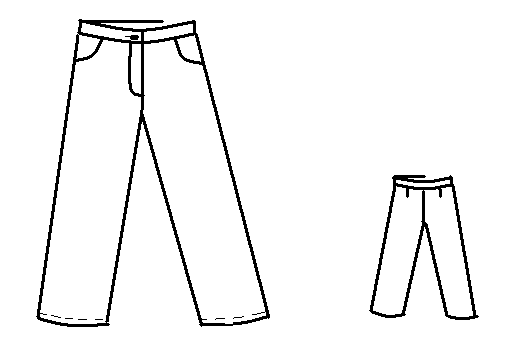 	Рис.1 	Эскиз модели женских брюкОписание модели  Женские брюки для повседневной носки из габардина для женщин младшей  возрастной группы.   Передняя половинка  брюк с карманами с отрезным бочком, в среднем срезе – застежка гульфик.   Задняя половинка брюк с талиевыми вытачками.   Верхний срез обработан притачным поясом с застежкой на одну обметанную петлю и пуговицу.   Отделочная строчка проходит по карманам, поясу.Методы проверки качества швейных изделийКачество швейных изделий контролируют на столе с горизонтальной поверхностью. Кроме того.качество одежды с бортами и застежкой до низа — пальто, полупальто, плащи, пиджаки, жакеты н другие аналогичные изделия (за исключением рабочей и специальной одежды), контролируют на манекенах или манекенщиках.Органолептический и измерительный метод.Органолептическим и измерительным методом проверяют:внешний вид, посадку изделия, наличие пороков внешнего вида материалов, исполнение отдельных узлов и деталей.Внешний вид и посадку изделия определяют в отутюженных, имеющих товарный вид изделиях, на манекенах типового телосложения; фигурах или формах соответствующих размеров.Поясные изделия (брюки).Основные измеренияДлина по боковому шву — вдоль бокового шва от шва притачивания пояса до низа или от верхнего края до низа (измерение 1, рисунок 1.5).Длина половины пояса или ширины по линии талин — по шву притачивания пояса от края передней половины до среднего шва (измерение 2, рисунок 1.6).Вспомогательные измеренияДлина среднего шва — вдоль среднего шва от шаговых швов до шва притачивания пояса (измерение 3. рисунок 1.6).Поясные изделия (юбки)Основные измеренияДлина юбки — вдоль середины переднего или заднего полотнища от швапритачивания пояса или верхнего края юбки до низа (измерение 4, рисунок 1.7)Ширина юбки по талии — по поясу или верхнему краю юбки, сложенной вдвое. В застегнутом виде (измерение 5, рисунок 1.7)..Ширина юбки на уровне линии бедер — по линии бедер сложенного вдвое изделия на расстоянии 18-19 см от середины линии талии спинки (измерение 6, рисунок 1.7).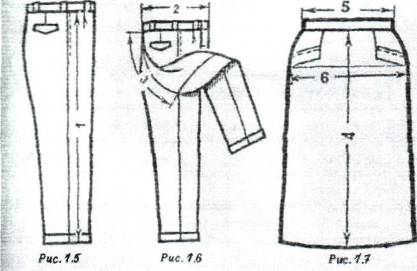 Таблица 1Контроль качества измерения женских брюк№Наименование места измеренияМетод измерения изделияВеличина, смОСНОВНЫЕ ИЗМЕРЕНИЯОСНОВНЫЕ ИЗМЕРЕНИЯОСНОВНЫЕ ИЗМЕРЕНИЯОСНОВНЫЕ ИЗМЕРЕНИЯВСПОМОГАТЕЛЬНЫЕ ИЗМЕРЕНИЯВСПОМОГАТЕЛЬНЫЕ ИЗМЕРЕНИЯВСПОМОГАТЕЛЬНЫЕ ИЗМЕРЕНИЯВСПОМОГАТЕЛЬНЫЕ ИЗМЕРЕНИЯ